 REEDLEY COLLEGE – MANUFACTURING TECHNOLOGY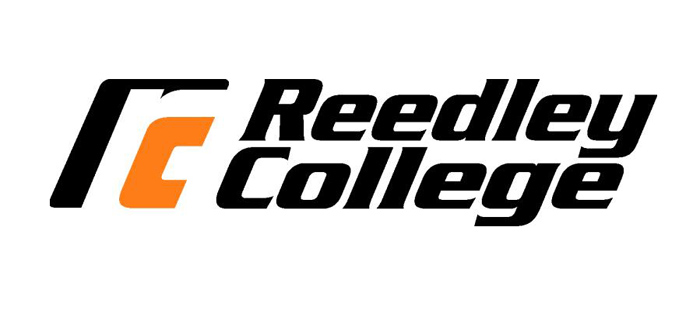 SPRING 2022    MFGT 96-58479   POWER TRANSMISSION M-TH 7:30 AM-11:55 AM4 Units, 9 weeks (03/14 - 05/20)  Instructor:	Michael OrnelasPhone:		(559) 494-3000 ext. 3677E-mail:		michael.ornelas@reedleycollege.eduOffice:		IND 23Classroom:	IND 17Lab:		IND 16/17 Office hours:	M-TH 7:00am-7:30am & 12:00pm-12:30pm VIRTUAL OFFICE VIA INSTRUCTOR EMAIL |F VIRTUAL OFFICE VIA INSTRUCTOR EMAIL 9am-10amInstructional Materials:Text Book (Required):	INDUSTRIAL MAINTENANCE AND TROUBLESHOOTING; 4th Edition, American Technical Publishers (ATP), Green, D, Gosse, F, J.		ISBN: 978-0-8269-3686-8Description:	This course will cover basic techniques of identifying worn sprockets, chain sizes, shaft alignment for electrical motor and gearbox connection, ordering parts, identification and application of industrial lubricants, troubleshooting facility lighting, working with conveyors and their components, and completing Preventive Maintenance utilizing a Work Order. Course Objectives:Understand how to change sprockets and chains and identify if they are worn.Identify and order parts that are required to complete Preventive Maintenance tasks.Remove and replace worn parts of conveyor. Troubleshoot conveyor systems for malfunctions. Align electrical motor shaft to gearbox, to complete successful integration.Course Student Learning Outcomes:Identify sprockets and chains within a manufacturing environment.Align electric motor shafts with a gearbox shaft, identify if a shaft is worn, and correctly install a woodruff key to ensure shaft connection.Order necessary parts to complete a Work Order. Complete Preventive Maintenance as directed by a Work Order. Service and operate conveyor systems and replace worn parts. Integrate industrial lubricants within the proper application according to a process.COURSE OUTLINE:SprocketsWear identification Basic principles of sizing sprockets for a shaftChainsIdentify elongationSizing and replacingSplicing methodsDetermining size for applicationWork Orders Preventive MaintenanceSchedulingShaft AlignmentAlignment methodsIdentifying misalignmentInspecting shaft for wearConveyors
a. Belt and roller rubber band replacementRoller bearing inspection Ordering Parts
a.  Researching parts for order utilizing catalogsLubricants
a. Identification
b. Correct applicationLighting
a. Removing and replacing lamps/holderInstalling ballastLab Outline:Sprockets and chainsWork Orders and Preventive MaintenanceShaft alignmentAlignment methodsMisalignment indicatorsCoupling connectionsConveyorsBelt splicing and trackingSpeed adjustmentsElectrical controlsSafetyLighting►Content and order may be changed as deemed necessary by the instructor.Required Materials:				     How class will be conducted:LectureDemonstrationsLab Tasks/AssignmentsHomework AssignmentsQuizzesFinal Exam- M- 5/16/20 (SUBJECT TO CHANGE)Attendance:Arrive on time and prepared for classAttendance and participation is very important.  You must attend class to participate and complete all the work.Do not leave the classroom or shop area without the instructor’s permission. Knowledge of student’s presence relates directly to student safety.Campus policy requires that all students who miss 2 consecutive weeks before the add/drop deadline to be dropped (2 class sessions for a 9-week class).Campus policy requires students who have nonconsecutive absences which total the equivalent of two or more weeks are subject to being dropped from the class (2 class sessions).Two tardies are equivalent to one absence.  If you are tardy you must check with the instructor to ensure you are not marked absent.Contact the instructor if you know you will be missing class. Failure to do so will directly affect the opportunity to make-up any work given the day of an absence.It is the student’s responsibility to gather and complete any work missed during an absence.It is the students’ responsibility to drop any classes they no longer wish to continue.Quizzes/tests may be made up at the instructor’s direction.Grading Procedure:	Procedure may be changed as deemed necessary by the instructor	Homework			10% of gradeLab work			30% of gradeTests				20% of gradeClass participation		30% of gradeBinder				10% of gradeGrading Scale:100%-90%	A 89%-80%	B79%-70%	C69%-60%	D59%-0%	FEssential Information:Any assignment turned in up to one week late will receive 50% credit.Home work will not be accepted more than one week late.Attendance and participation is very important. You must be in class in order to participate and complete all the work. In the event of class being cancelled you will be notified by a sign on the door.Cheating and/or plagiarism will not be tolerated. A student will receive no credit for the assignment if, in the opinion of the instructor, the individual has cheated.Cell phones are PROHIBITED during lecture/lab. If family or work requires you to have either on, PLEASE select vibrate mode and text or talk outside of classroom/shop so not to disturb instruction.Foul language will not be tolerated, and student will be asked to leave the classroom if not contained.Intellectual Property:Students are prohibited from any unauthorized recording, dissemination, or publication of any academic curriculum or presentations, including any online classroom instruction for any commercial purpose.  In addition, students may not record or use instruction in any manner that would violate copyright law.Disruptive Classroom Behavior: The classroom is a special environment in which students and faculty come together to promote learning and growth. It is essential to this learning environment that respect for the rights of others seeking to learn, respect for the professionalism of the instructor, and the general goals of academic freedom are maintained. Differences of viewpoint or concerns should be expressed in terms which are supportive of the learning process, creating an environment in which students and faculty may learn to reason with clarity and compassion, to share of themselves without losing their identities, and to develop an understanding of the community in which they live. Student conduct which disrupts the learning process shall not be tolerated and may lead to disciplinary action and/or removal from class.IMPORTANT DATES:	January 3 (M) Start of Spring 2020 semester January 10 - Mar 11 (M-F) Short-term classes, first nine weeks January 17 (M) Martin Luther King, Jr. Day observed (no classes held, campus closed)January 21 (F) Last day to drop a Spring 2022 full-term class for full refund January 28 (F) Last day to register for a Spring 2022 full-term class in person w/ authorization codeJanuary 28 (F) Last day to drop a Spring 2022 full-term class to avoid a “W” in personJanuary 30 (Su) Last day to drop a Spring 2022 full-term class to avoid a “W” on WebAdvisorJanuary 30 (Su) Last day to add a Spring 2022 full-term class with an authorization code on WebAdvisorFebruary 18 (F) Lincoln Day observance (no classes held; campus closed) February 21 (M) Washington Day observance (no classes held; campus closed) February 11 (F) Last day to change a Spring 2022 class to/from Pass/No-Pass grading basisMarch 1 (T) Deadline to apply for graduation for Spring 2022 completionMarch 11 (F) Last Day to drop a full-term class (letter grades assigned after this date) March 14 - May 20 (M-F) Short-term classes, second nine weeks April 11-April 15 (M-Th) Spring recess (no classes held, campus open) April 15 (F) Good Friday observance (no classes held; campus closed) (classes reconvene April 13) May 16-20 (M-F) Spring 2020 final exams week May 20 (F) End of Spring 2020 semester/commencementMay 30 (M) Memorial Day Holiday (campus closed)Policies and ProceduresFailure to Attend Class Failure to attend class on a regular basis will adversely affect your performance in this course. Plagiarism or cheating of any kind will result in a grade of “F” for this course. There are no makeup exams without prior permission of the instructor.Required ReadingRequired reading should be completed before the corresponding lecture/demonstration. All grades are final unless an error in math has been made by the instructor. The instructor reserves the right to adjust the course outline, scoring, grading, and content as needed.Having Trouble?If at any time you find you are having trouble succeeding in this course whether because of a change in your life circumstances or because of something you do not understand about the material – please see me.  There are several services available to assist Reedley College students to succeed in their course work.  I would be happy to recommend one of these to you.Accommodations for students with disabilities:If you have a verified need for an academic accommodation or materials in alternate media (i.e., Braille, large print, electronic text, etc.) per the Americans with Disabilities Act (ADA) or section 504 of the Rehabilitation Act, please contact me as soon as possible so that reasonable efforts can be made to accommodate your needs.Keep track of returned work.You should save all your work until the end of the semester so you can double check the final grade earned as recorded by the instructor.#2 Pencil/EraserBasic Calculator (not on cell phone)3-ring Binder w/ Lined PaperClear Safety Glasses Scan-Tron #882E (50 front/50 back)